Publicado en  el 01/07/2016 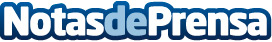 El programa de conservación de aguilucho en campos de cereal lleva localizados esta temporada 33 nidosEl programa de seguimiento y conservación de aguilucho en campos de cereal, que Medio Ambiente pone en marcha todos los años en época de cosecha y hasta finales de julio, ha localizado hasta la fecha 33 nidosDatos de contacto:Nota de prensa publicada en: https://www.notasdeprensa.es/el-programa-de-conservacion-de-aguilucho-en_1 Categorias: Navarra Ecología http://www.notasdeprensa.es